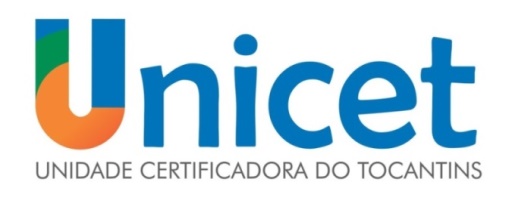 FICHA DE INSCRIÇÃOINFORMAÇÕES DO CURSOPalmas-TO, ____ de _______de ____.Nome:Matrícula:CPF:Data Nasc.:RG:Sexo: (   ) Masculino  (   ) FemininoCelular:Órgão:Unid. Adm.: (diretoria, coordenadoria ou setor que trabalha)Município:E-mail:Endereço:Situação funcional: (   ) Efetivo (   ) Estabilizado (   ) Comissionado (   ) ContratoSituação funcional: (   ) Efetivo (   ) Estabilizado (   ) Comissionado (   ) ContratoCargo:Cargo:Síntese das atividades desenvolvidas pelo servidor e justificativa da necessidade de fazer o curso:Síntese das atividades desenvolvidas pelo servidor e justificativa da necessidade de fazer o curso:Nível de escolaridade(   ) Fundamental (   ) Médio (   ) Graduação (   ) Pós-graduaçãoNível de escolaridade(   ) Fundamental (   ) Médio (   ) Graduação (   ) Pós-graduaçãoCurso:        Instituição: Ano/Conclusão:Nome:Nome:Carga horária:Período:Período:Horário:Obs.: Caso sua inscrição não seja confirmada nesta turma, tem interesse em permanecer em lista de espera, no aguardo de futuras oportunidades? (   ) Sim (   ) NãoObs.: Caso sua inscrição não seja confirmada nesta turma, tem interesse em permanecer em lista de espera, no aguardo de futuras oportunidades? (   ) Sim (   ) NãoObs.: Caso sua inscrição não seja confirmada nesta turma, tem interesse em permanecer em lista de espera, no aguardo de futuras oportunidades? (   ) Sim (   ) NãoObs.: Caso sua inscrição não seja confirmada nesta turma, tem interesse em permanecer em lista de espera, no aguardo de futuras oportunidades? (   ) Sim (   ) NãoChefe imediato:Ramal: Chefe imediato:Ramal: Chefe imediato:Ramal: Chefe imediato:Ramal: ______________________________Assinatura do participanteAutorização:______________________________Assinatura/carimbo do chefe imediatoAutorização:______________________________Assinatura/carimbo do chefe imediatoVisto:______________________________Assinatura/carimbo do gestor do SICAP